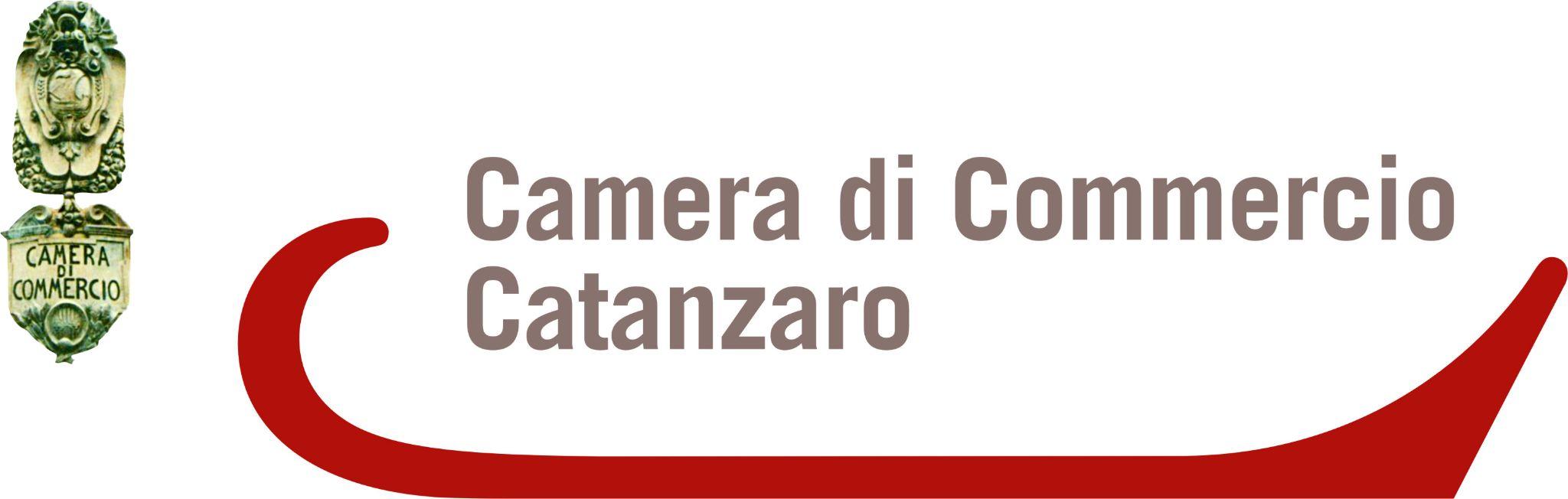 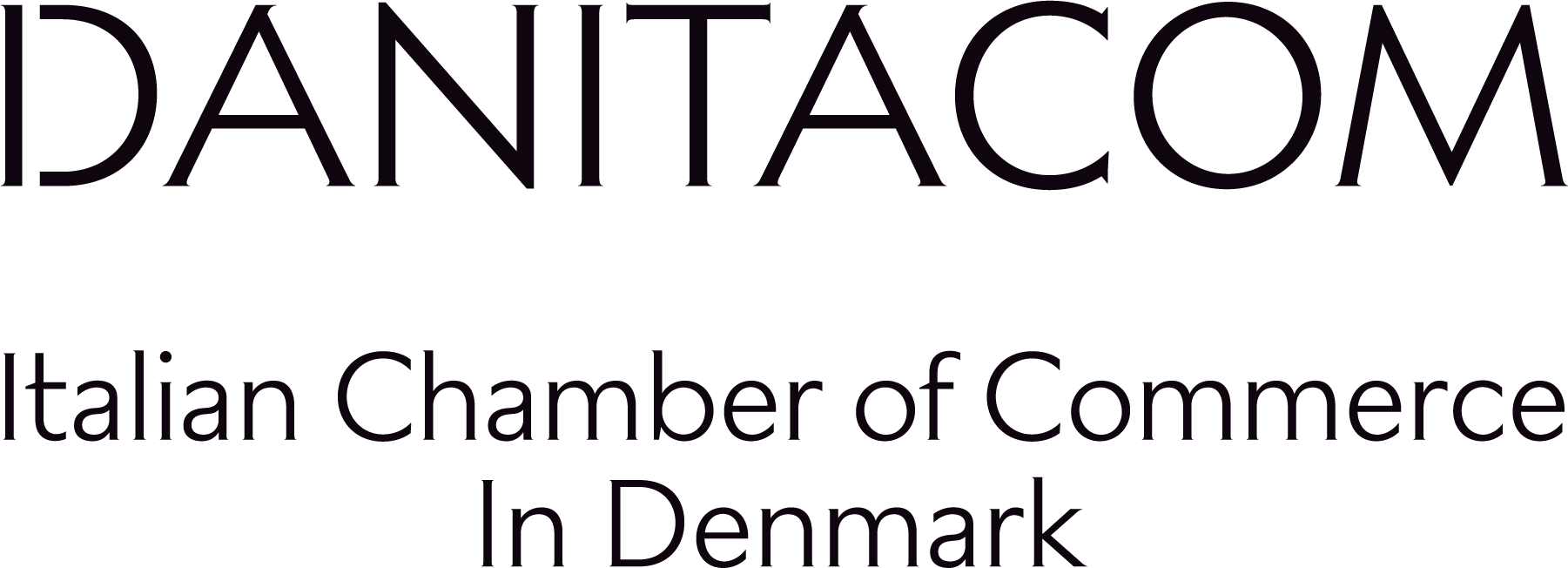 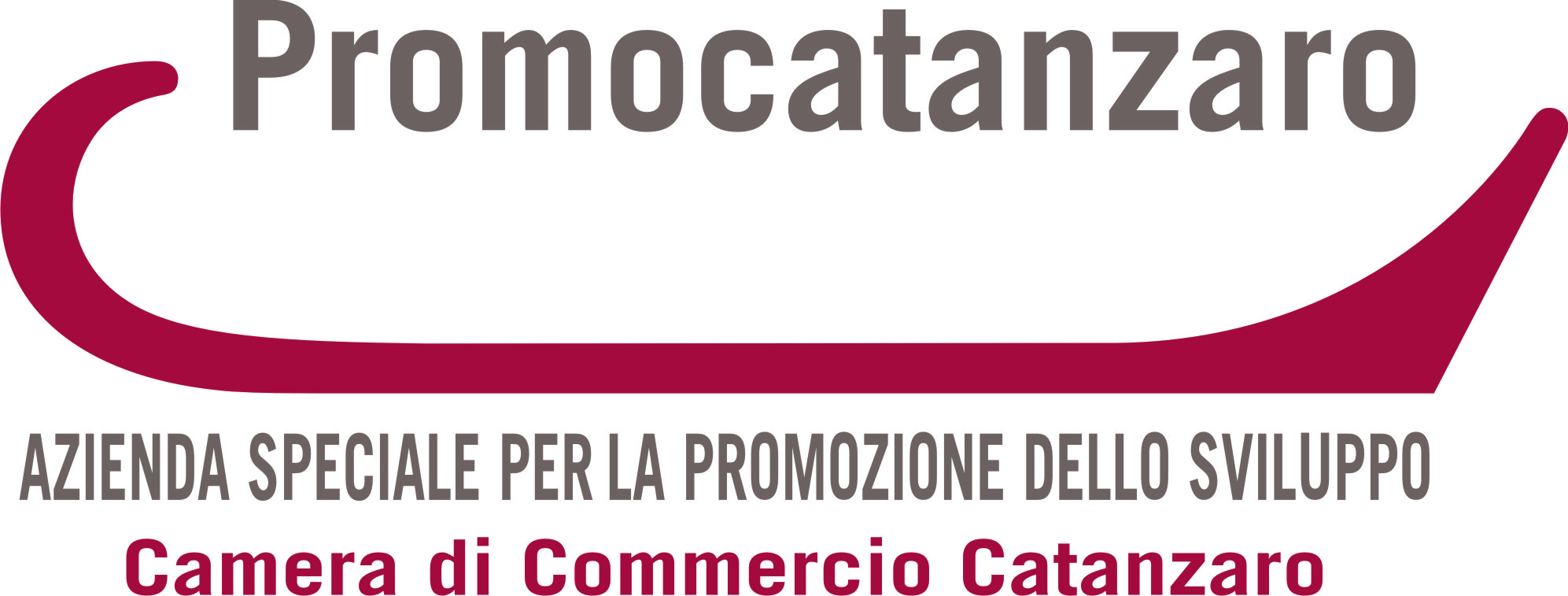 MISSIONE ECONOMICA E COMMERCIALE IN DANIMARCA(Copenaghen, 30 e 31 maggio 2022)SCHEDA DI ADESIONERagione sociale__________________________________________________________________________Sede legale _____________________________________________________________________________Sede Stabilimento_________________________________________________________________________Partita Iva _____________________________ codice fiscale _____________________________________Iscrizione Registro Imprese nr. Rea ________________________________ dal _______________________tel.__________________ fax _______________________________ email __________________________ Indirizzo PEC ___________________________________________________________________________sito web________________________________________________________________________________Attività esercitata ________________________________________________________________________Codice Ateco____________________________________________________________________________Marchio dell’azienda (se registrato)___________________________________________________________Titolare/legale rappresentante _______________________________________________________________Persona da contattare _______________________________________ tel.____________________________Con la presente, il sottoscritto  ___________________________  nato a ________________ il  ___ /_______ /_______ in qualità di:titolare/legale rappresentante dell’impresa denominata:_______________________________________________________________________________________CHIEDEdi partecipare alla Missione economica e commerciale in programma a Copenaghen il 30 e 31 maggio 2022.DICHIARAaltresì, consapevole della decadenza dalla partecipazione e della responsabilità penale in cui può incorrere in caso di dichiarazione mendace secondo gli artt. 75 e 76 del D.P.R. 28.12.2000, n. 445 e successive modifiche:che l’impresa è una □micro   □piccola impresa o    □media impresa  (barrare la casella interessata) come definita nell’Allegato I al Regolamento n. 651/2014/UE della Commissione europea;che l’esercizio finanziario (anno fiscale) dell’impresa inizia il ________ e termina il ________;di avere sede legale e/o unità locali nella circoscrizione territoriale della Camera di commercio di Catanzaro;di essere attiva e in regola con l’iscrizione al Registro delle Imprese;di essere in regola e nell’esatta misura con il pagamento del diritto annuale;di non essere in stato di fallimento, liquidazione (anche volontaria), amministrazione controllata, concordato preventivo o in qualsiasi altra situazione equivalente secondo la normativa vigente;di aver assolto gli obblighi contributivi e siano in regola con le normative sulla salute e sicurezza sul lavoro di cui al D.lgs. 9 aprile 2008, n. 81 e successive modificazioni e integrazioni;di non avere forniture di servizi in corso di erogazione con la Camera di commercio di Catanzaro ai sensi dell’art. 4, comma 6, del D.L. 95 del 6 luglio 2012, convertito nella L. 7 agosto 2012, n. 135;che quanto sopra esposto corrisponde al vero;di accettare senza riserve le norme contenute nella manifestazione d’interessePRENDE ATTOche i dati contenuti nella presente domanda saranno utilizzati esclusivamente per gli scopi previsti dalla presente iniziativa e saranno oggetto di trattamento svolto con o senza l’ausilio di sistemi informatici nel pieno rispetto del D. Lgs.30/6/2003, n. 196 “Codice in materia di protezione dei dati personali” e degli obblighi di riservatezza ai quali è ispirata l’attività dell’Ente camerale che è anche titolare dei dati forniti.Data		     				(Timbro e firma del titolare/legale rappresentante)………………..					……………………………………………………..Documento da sottoscrivere digitalmente o, in alternativa, calligraficamente accompagnato da copia del documento d’identità in corso di validità del soggetto sottoscrittoreCONSENSOPER L’INOLTRO DI COMUNICAZIONI INFORMATIVE / PROMOZIONALIDA PARTE DELLA CAMERA DI COMMERCIO DI CATANZAROIo sottoscritto ………………………………………………………, in qualità di soggetto Interessato,• letta e compresa l’informativa privacy contenuta nell’Avviso e specificamente le finalità ivi esposte e spiegate;• informato della possibilità di revocare in qualsiasi momento il consenso eventualmente prestato, senza che ciò pregiudichi la liceità del trattamento basata sul consenso prestato prima della revoca;• consapevole che il diniego del consenso o la revoca dello stesso non influirà in alcun modo sulla mia possibilità di partecipare all’iniziativa; □ ACCONSENTO                                                □ NON ACCONSENTO(barrare la casella di interesse)al trattamento dei dati personali da me conferiti per l’inoltro di comunicazioni informative e promozionali del Titolare in ordine alle attività, ai servizi, agli eventi e alle iniziative a vario titolo promossi/e dalla CCIAA e da altri Enti del Sistema camerale.


                                                                               Firma del Titolare/ Legale rappresentanteDocumento da sottoscrivere digitalmente o, in alternativa, calligraficamente accompagnato da copia del documento d’identità in corso di validità del soggetto sottoscrittoreDescrizione dell’aziendaInserire una descrizione dei principali prodotti e/o servizi dell’azienda